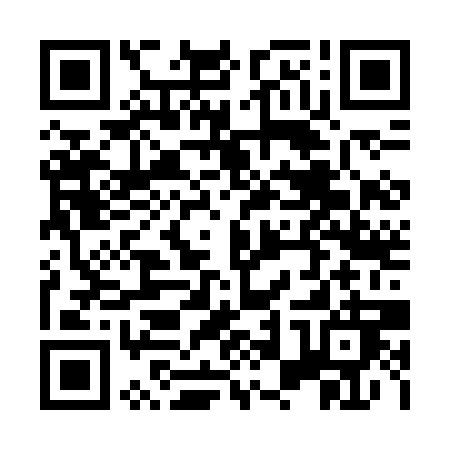 Ramadan times for Kaszalomajor, HungaryMon 11 Mar 2024 - Wed 10 Apr 2024High Latitude Method: Midnight RulePrayer Calculation Method: Muslim World LeagueAsar Calculation Method: HanafiPrayer times provided by https://www.salahtimes.comDateDayFajrSuhurSunriseDhuhrAsrIftarMaghribIsha11Mon4:314:316:1212:024:025:535:537:2812Tue4:294:296:1012:024:035:545:547:2913Wed4:274:276:0912:024:055:565:567:3114Thu4:254:256:0712:014:065:575:577:3215Fri4:234:236:0512:014:075:585:587:3416Sat4:214:216:0312:014:086:006:007:3517Sun4:194:196:0112:014:096:016:017:3718Mon4:174:175:5912:004:106:036:037:3919Tue4:154:155:5712:004:116:046:047:4020Wed4:124:125:5512:004:126:056:057:4221Thu4:104:105:5311:594:146:076:077:4322Fri4:084:085:5111:594:156:086:087:4523Sat4:064:065:4911:594:166:106:107:4624Sun4:044:045:4711:584:176:116:117:4825Mon4:014:015:4511:584:186:126:127:5026Tue3:593:595:4311:584:196:146:147:5127Wed3:573:575:4111:584:206:156:157:5328Thu3:553:555:3911:574:216:166:167:5529Fri3:523:525:3711:574:226:186:187:5630Sat3:503:505:3511:574:236:196:197:5831Sun4:484:486:3312:565:247:217:219:001Mon4:454:456:3112:565:257:227:229:012Tue4:434:436:2912:565:267:237:239:033Wed4:414:416:2712:555:277:257:259:054Thu4:384:386:2512:555:287:267:269:065Fri4:364:366:2312:555:297:277:279:086Sat4:344:346:2112:555:307:297:299:107Sun4:314:316:1912:545:317:307:309:128Mon4:294:296:1812:545:317:317:319:139Tue4:274:276:1612:545:327:337:339:1510Wed4:244:246:1412:545:337:347:349:17